Publicado en Sigüenza-Guadalajara el 10/08/2020 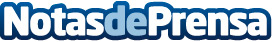 Los colores de Sigüenza, según el pintor Emilio Fernández-GalianoO la policromática interpretación de un cuadro imaginario, o no, de una ciudad bañada por la luz que domina el valleDatos de contacto:Javier Bravo606411053Nota de prensa publicada en: https://www.notasdeprensa.es/los-colores-de-siguenza-segun-el-pintor-emilio Categorias: Internacional Viaje Artes Visuales Castilla La Mancha Patrimonio http://www.notasdeprensa.es